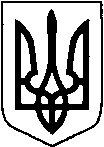 КИЇВСЬКА ОБЛАСТЬТЕТІЇВСЬКА МІСЬКА РАДАVІІІ СКЛИКАННЯДВАДЦЯТЬ ТРЕТЯ   СЕСІЯдруге пленарне  засідання                                             Р І Ш Е Н Н Я02 листопада  2023 року                                                №  1077 - 23-VIIІ     Про затвердження проектів землеустроющодо відведення  земельних діляноккомунальної  власності та  надання  дозволу  на розробку технічних документацій із землеустрою щодо встановлення меж частин земельних ділянок, на які поширюється право сервітуту           Розглянувши заяву гр. Хоменка А.С., Кущенко А.В. керуючись пунктом 34 частиною 1 статті 26 Закону України «Про місцеве самоврядування в Україні», відповідно до статей 12, 79-1, Перехідних положень Земельного кодексу України, Закону України «Про землеустрій», міською програмою розвитку земельних відносин на 2021-2025 роки, Тетіївська міська рада                                                      ВИРІШИЛА :1.Затвердити  розроблені  ПП «Земля»  проекти   землеустрою  щодо відведення     земельних  ділянок  в межах  м. Тетіїв :- Тетіївській міській раді на земельну ділянку по вул. Академіка Байраківського, б/н площею 0,0027 га під землі житлової та громадської забудови, для будівництва та обслуговування будівель торгівлі, кадастровий номер 3224610100:01:080:0015.- Тетіївській міській раді на земельну ділянку по вул. Цвіткова, б/н площею 0,0049 га під землі житлової та громадської забудови, для будівництва та обслуговування будівель торгівлі, кадастровий номер 3224610100:01:102:0034.2. Надати дозвіл на розробку технічної документації із землеустрою щодо встановлення меж частин земельних ділянок, на яку поширюється право сервітуту, які розташовані в межах м. Тетіїв:- Хоменку Андрію Сергійовичу  на земельну ділянку по вул. Академіка Байраківського, б/н площею 0,0027 га під землі житлової та громадської забудови, для будівництва та обслуговування будівель торгівлі, кадастровий номер 3224610100:01:080:0015.- Кущенко Аллі Вікторівні на земельну ділянку по вул. Цвіткова, б/н площею 0,0049 га під землі житлової та громадської забудови, для будівництва та обслуговування будівель торгівлі, кадастровий номер 3224610100:01:102:0034.3.Технічні документації із землеустрою щодо встановлення меж частин земельних ділянок на яку поширюється право сервітуту направити на затвердження до Тетіївської міської ради.4.Контроль за виконанням даного рішення покласти на постійну депутатську комісію з питань регулювання земельних відносин, архітектури, будівництва та охорони навколишнього середовища  (голова комісії - Крамар О.А.) та на першого заступника міського голови Кизимишина В.Й.            Міський  голова                                                    Богдан   БАЛАГУРА